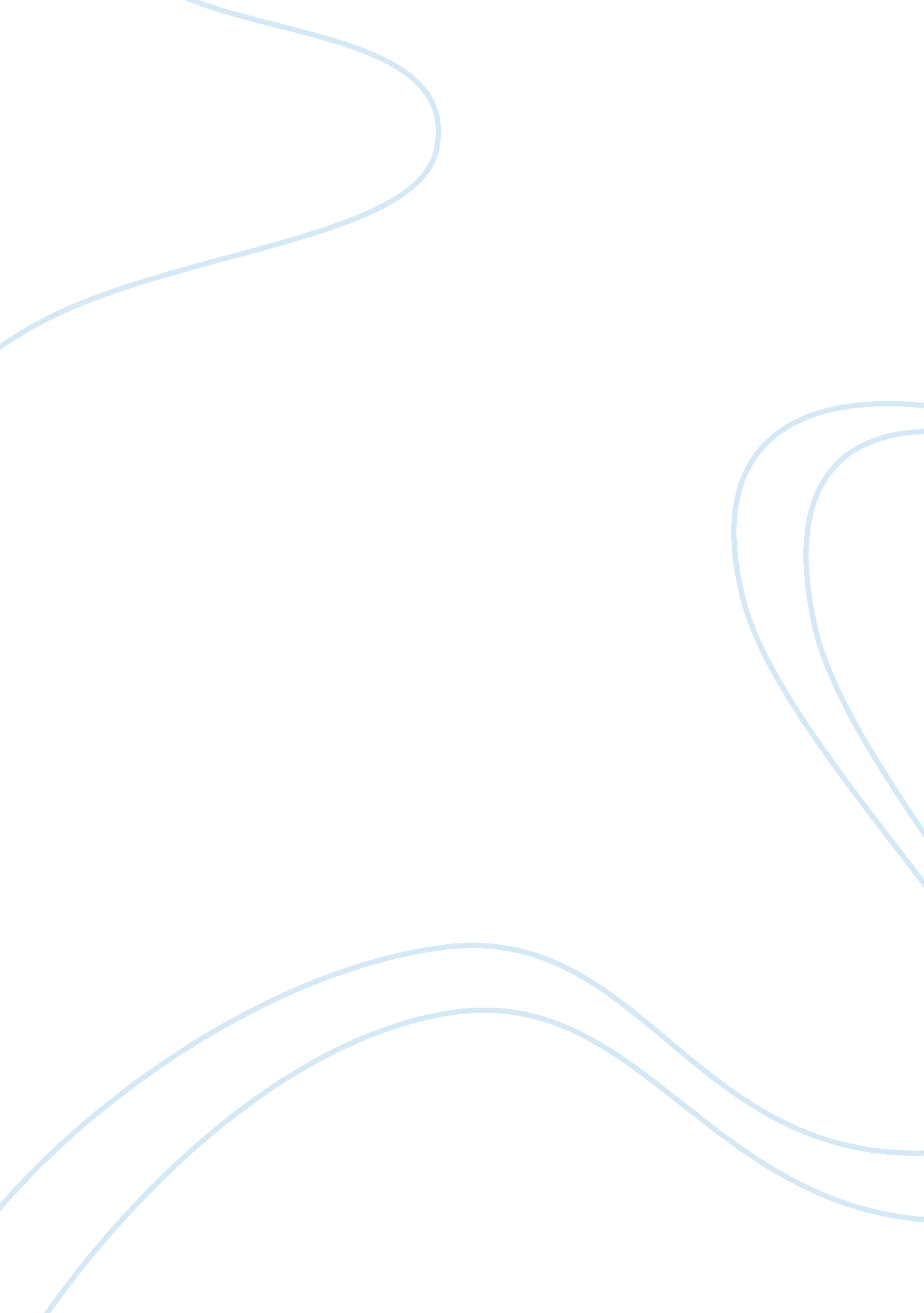 The declaration of independence flashcard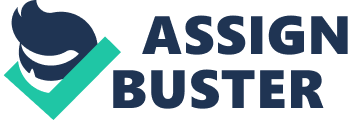 Thomas Jefferson organized his argument in the body of the Declaration of Independence by listing the ways in which the King of England oppressed the colonists In which section of the Declaration of Independence does Jefferson restate his thesis? the conclusion Jefferson begins the introduction to the Declaration of Independence by stating his major premise and giving examples, and then explains the relationship between the colonies and Britain. Which of the following best describes Thomas Jefferson’s purpose in writing the Declaration of Independence? to unite the colonists against the British government Which statement best explains why the Declaration of Independence does not directly address the issue of slavery? Some of the colonies were in favor of slavery and others were opposed to it. Which statement best describes the historical significance of the Declaration of Independence? It describes why the colonists wanted to be free from Britain and what led to their decision to fight against British rule. Which of the following events directly led to the writing of the Declaration of Independence? the Stamp Act “ And for the support of this Declaration, with a firm reliance on the protection of divine Providence, we mutually pledge to each other our Lives, our Fortunes, and our sacred Honor.” Why does Jefferson conclude with this statement? to show colonial support for the document and the willingness to fight for independence 